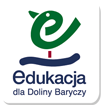 SCENARIUSZ ZAJĘĆz  dziećmi 3-, 4-, 5 – i  6 – letnimiTemat dnia: Poznajemy swoją gminę.Cel ogólny: Poznawanie gmin Doliny Baryczy.Cele szczegółowe:Dziecko:- uważnie słucha legendę,- odpowiada na pytania dotyczące tekstu,- opisuje wygląd herbu,- odczytuje nazwy miejscowości na mapie,- zna nazwę swojej Gminy – Sośnie,- wykona pracę plastyczną.Metody: rozmowa, pokaz, , działanie dzieci.Forma: indywidualna, zbiorowa.Środki dydaktyczne: mapa Polski, puzzle „ Poznaj Dolinę Baryczy”, kolorowanka „Dobra i Mocny”, karty z wydrukiem herbu Gminy Sośnie, kredki, klej, papier kolorowy.Przebieg zajęć:Przywitanie i podanie celu zajęć. Wprowadzenie.Dzieci siedzą przed mapą Polski. Nauczyciel pokazuje im województwo wielkopolskie, a potem Gminę Sośnie. Następnie oglądają mapę Doliny Baryczy (ułożona została z puzzli w części porannej dnia) i próbują odczytywać nazwy miejscowości. Wysłuchanie legendy „Dobra i Mocny” czytanej przez nauczycielkę. Rozmowa ma temat wysłuchanej legendy. Zwrócenie uwagi dzieci na wygląd herbu Gminy Sośnie.Wykonanie pracy plastycznej „Herb Gminy Sośnie”.Dzieci otrzymują kartę z wydrukiem herbu. Wypełniają kontury wybraną techniką: kolorowanie kredkami, wydzieranka lub techniką mieszaną.Zakończenie.	Umieszczenie prac na gazetce ściennej.Opracowała: Renata Babyk